Resoluciones #167 - #176Resoluciones #167 - #176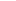 